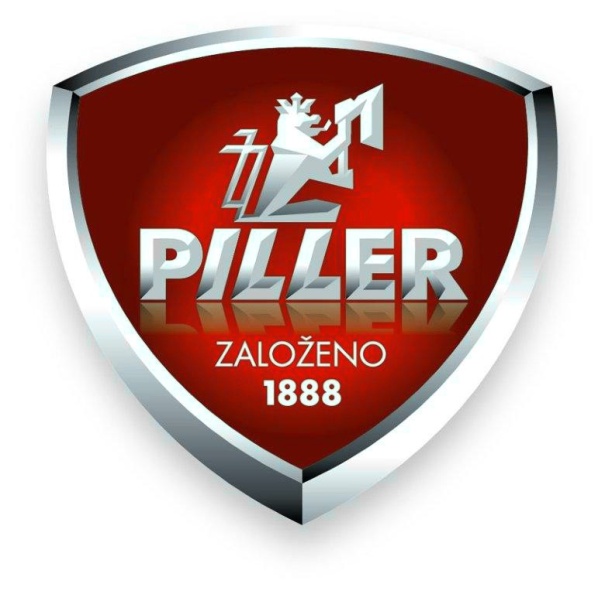 Obsah1	Úvod	31.2	Seznam použitých látek s číslem E	41.2	Údaje o alergeních složkách ve složení potravin	4 1.3	Údaje o datu použitelnosti	42	Rozdělení výrobků	52.1	Vepřové škvařené sádlo	52.2	Vepřové škvarky	82.3	Škvarky v sádle	142.4	Pomazánková sádla	162.5	Pomazánky	19ÚvodDeklarace výrobků dle zákona č. 110/1997 Sb. o potravinách a tabákových výrobcích, ve znění pozdějších předpisů a prováděcích vyhlášek č. 326/2001 Sb. pro maso, masné výrobky, ryby, ostatní vodní živočichy a výrobky z nich, vejce a výrobky z nich, vyhlášky č. 77/2003 Sb. kterou se stanoví požadavky pro mléko a mléčné výrobky, mražené krémy a jedlé tuky a oleje, vyhlášky č. 113/2005 Sb. o způsobu označování potravin a tabákových výrobků ve znění pozdějších předpisů.1.1	Seznam  použitých látek s číslem E1.2	Údaje o alergenních složkách ve složení potravin1.3	Údaje o datu použitelnosti a šaržeDatum použitelnosti a šarže = minimální trvanlivost nebo spotřebujte do : je uvedena obalu  jednotlivých výrobků. V případě, že je výrobek označen etiketou, platí údaj uvedený na etiketě formou  „Minimální trvanlivost do……..“ nebo „ Spotřebujte do …..“2	Rozdělení výrobků2.1	Vepřové škvařené sádlo 2.2	Vepřové škvarky2.3	Škvarky v sádle2.4	Pomazánková sádla2.5	Pomazánky                                          PILLER s r. o.Karlovo náměstí 86, 413 01 Roudnice nad Labem                                        IČO : 25422120     Provoz  výroby tepelně opracovaných výrobků CHVALÍN č.p.13                                            CZ 11821 ES                                         info@piller.cz                                        www.piller.czPočet výtisků: Výtisk č.:JménoPodpisVydání č.: 1Účinnost od: leden 2017Vypracoval:Piller Tomáš jun.Razítko:Schválil:Piller Tomáš sen.KNIHA VÝROBKŮ 2017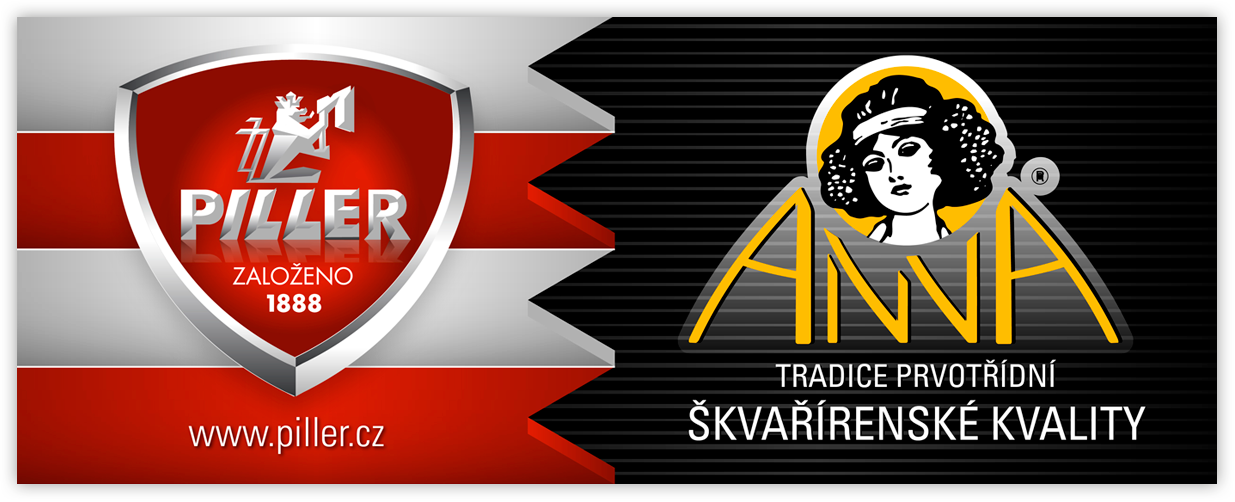 E - kódAditivumTechnologická funkceE 150cAmoniakový karamelBarvivoE 621Glutamát sodný Látka zvýrazňující chuť a vůni Obsah alergenuNázev výrobkuLepkový hydrolyzát Škvarky v sádle PEPERITOSŠkvarky v sádle s pažitkouPomazánkové sádlo vesnické škvarkyPomazánkové sádlo zlatá cibulkaPomazánkové sádlo babiččin výpekŠkvarková pomazánka Škvarková pomazánka EXTRAŠkvarková pomazánka papriková mlékoKrálovské škvarkyObchodní názevVepřové škvařené sádlo 500g,350gDruh a skupina výrobkuMasný výrobek tepelně opracovanýCharakteristikaJedlý živočišný vepřový tukSloženíVepřové škvařené sádlo, nesolenoBaleníVanička a víčko PP , al folieAutomatická linkaSkladováníOd 1°C do 15 °CMinimální trvanlivostna obalu6 měsíců Po otevření do 4 dnů skladovat od 1°C do 5°CZpůsob použitíK přímé spotřeběÚdaj o alergenechNeobsahuje100g výrobku obsahujeEnergetická hodnota (kj/kcal)3709/902Tuky99z toho nasycené mastné kyseliny50Sacharidy0z toho cukry0Bílkoviny0,1Vláknina0,5Sůl0Obsah tuku Max. 100 %Obsah soliMax. 0 %Obchodní názevVepřové sádlo škvařené GASTRO                               – misky,vědra,vak 1 kg, 3 kg, 5 kg, 9 kg, 15 kg, 1000 kgDruh a skupina výrobkuMasný výrobek tepelně opracovanýCharakteristikaJedlý živočišný vepřový tukSloženíVepřové škvařené sádlo, nesolenoBaleníMisky nebo vědra PE, gastro vak PP
poloautomatické baleníSkladování Od 0 °C do 15 °CMinimální trvanlivost dodata uvedeného na etiketě6 měsíců Po otevření do 10 dní skladovat při teplotě od 0°C do 5°CZpůsob použitíK přímé spotřeběÚdaj o alergenechNeobsahuje Energetická hodnota (kj/kcal)3709/902Tuky99z toho nasycené mastné kyseliny50Sacharidy0z toho cukry0Bílkoviny0,1Vláknina0,5Sůl0Obsah tuku Max. 100 %Obsah soliMax. 0 %Obchodní názevPekařský tuk tekutý GASTRO vak 1000 kg, vědro 9 kgDruh a skupina výrobkuMasný výrobek tepelně opracovanýCharakteristikaJedlý živočišný vepřový tuk + rafinovaný řepkový olejSloženíVepřové škvařené sádlo 80 %, rafinovaný řepkový olej 20%, nesolenoBaleníGastro vak 1000 s +/- ventily, poloautomatické baleníSkladování Od 1°C do 15 °C v kašovitém stavu , pro přímou spotřebu až 50°C (tekuté)Teplota při transportu může být až 50°C (tekuté pro přímou spotřebu )Minimální trvanlivost dodata uvedeného na etiketě6 měsícůPo otevření do 20 dníZpůsob použitíK přímé spotřeběÚdaj o alergenechNeobsahuje Energetická hodnota (kj/kcal)3709 kj / 902 kcalTuky99z toho nasycené mastné kyseliny50Sacharidy0z toho cukry0Bílkoviny0,1Vláknina0,5Sůl0Obsah tuku Max. 100 %Obsah soliMax. 0 %Obchodní názevEAN / katalogPekařské škvarky výrobní 5 kg, vana GASTRO 2,5 kg, 3 kgDruh a skupina výrobkuMasný výrobek tepelně opracovanýCharakteristikaTkáňový zbytek po škvaření plstního sádlaSloženíVepřové škvarky plstní 98% , sůl.BaleníBaleno do technologického obalu , sáček PE nebo GASTRO vana  PPSkladováníOd 1°C do 15 °CMinimální trvanlivost dodata uvedeného na etiketě6 měsíců Po otevření do 10 dní skladovat při teplotě od 1°C do 5°CZpůsob použitíK přímé spotřeběÚdaj o alergenechNeobsahujeEnergetická hodnota (kj/kcal)3080 kj / 736 kcalTuky81z toho nasycené mastné kyseliny70Sacharidy0,1z toho cukryBílkoviny0,3Vláknina7Sůl2Obsah masaMax. 2 %Obsah tukuMax. 90 %Obsah soli 2 %Obchodní názevEAN / katalogPekařské škvarky 5 kg, vana GASTRO 2,5 kg, 3 kg, vanička 250 gDruh a skupina výrobkuMasný výrobek tepelně opracovanýCharakteristikaTkáňový zbytek po škvaření sádlaSloženíVepřové škvarky hřbetní 98%, sůlBaleníBaleno do technologického obalu sáček PE nebo GASTRO vana PPSkladování Od 1°C do 15 °CMinimální trvanlivost dodata uvedeného na etiketě6 měsíců Po otevření do 10 dní skladovat při teplotě od 1°C do 5°CZpůsob použitíK přímé spotřeběÚdaj o alergenechNeobsahujeEnergetická hodnota (kj/kcal)3080 kj / 736 kcalTuky81z toho nasycené mastné kyseliny70Sacharidy0,1z toho cukryBílkoviny0,3Vláknina7Sůl2Obsah masaMax  5 %Obsah tukuMax. 90 %Obsah soli 2 %Obchodní názevEAN / katalogPekařské škvarky mleté 6 kgDruh a skupina výrobkuMasný výrobek trvanlivý tepelně opracovanýCharakteristikaTkáňový zbytek po škvaření sádla – mletý na hrubou pastuSloženíVepřové škvarky hřbetní 98%, sůlBaleníBaleno do technologického obalu GASTRO vana PPSkladování Od 1°C do 15 °CMinimální trvanlivost dodata uvedeného na etiketě6 měsíců Po otevření do 10 dní skladovat při teplotě od 1°C do 5°CZpůsob použitíK přímé spotřeběÚdaj o alergenechNeobsahuje Energetická hodnota (kj/kcal)3080 kj / 736 kcalTuky81z toho nasycené mastné kyseliny70Sacharidy0,1z toho cukryBílkoviny0,3Vláknina7Sůl2Obsah masaMax. 5 %Obsah tuku Max. 90 %Obsah soli 2 %Obchodní názevEAN / katalogVepřové škvarky solené (250g, 2,5 kg)Druh a skupina výrobkuMasný výrobek tepelně opracovanýCharakteristikaTkáňový zbytek po škvaření sádlaSloženíVepřové škvarky hřbetní 98%, sůlBaleníBaleno do vaniček PPSkladování Od 1°C do 15 °CMinimální trvanlivost dodata uvedeného na etiketě6 měsíců Po otevření do 10 dní skladovat při teplotě od 1°C do 5°CZpůsob použitíK přímé spotřeběÚdaj o alergenechNeobsahuje Energetická hodnota (kj/kcal)3080 kj / 736 kcalTuky81z toho nasycené mastné kyseliny70Sacharidy0,1z toho cukryBílkoviny0,3Vláknina7Sůl2Obsah masaMax. 5 %Obsah tuku Max. 90 %Obsah soli 2 %Obchodní názevEAN / katalogŠkvarky k pivu 250gDruh a skupina výrobkuMasný výrobek tepelně opracovanýCharakteristikaTkáňový zbytek po škvaření sádla kořeněnýSloženíVepřové škvarky hřbetní 95%, sůl 3%, pažitka 1%, sacharóza, sušená zelenina, glutamát sodný E621.BaleníBaleno do vaničky PP 250gSkladování Od 1°C do 15 °C Minimální trvanlivost dodata uvedeného na etiketě6 měsíců Po otevření do 10 dní skladovat při teplotě od 1°C do 5°CZpůsob použitíK přímé spotřeběÚdaj o alergenechVýrobek může obsahovat STOPY : hořčice,celeru,laktózy,vajec,mléka,sóji a lepku.Energetická hodnota (kj/kcal)3080 kj / 736 kcalTuky81z toho nasycené mastné kyseliny70Sacharidy0,1z toho cukryBílkoviny0,3Vláknina7Sůl2Obsah masa Max. 5 %Obsah tuku Max. 90 % Obsah soliMax. 3 %Obchodní názevEAN / katalogKrálovské škvarky 200gDruh a skupina výrobkuMasný výrobek tepelně opracovanýCharakteristikaTkáňový zbytek po škvaření sádlaSloženíVepřové škvarky hřbetní 98%, sůl, mlékoBaleníBaleno do vaničky PPSkladování Od 1°C do 15 °CMinimální trvanlivost dodata uvedeného na etiketě6 měsíců Po otevření do 10 dní skladovat při teplotě od 1°C do 5°CZpůsob použitíK přímé spotřeběÚdaj o alergenechMlékoEnergetická hodnota (kj/kcal)3080 kj / 736 kcalTuky81z toho nasycené mastné kyseliny70Sacharidy0,1z toho cukryBílkoviny0,3Vláknina7Sůl2Obsah masaMax. 5 %Obsah tuku Max. 90 %Obsah soliMax. 2 %Obchodní názevEAN / katalogŠkvarky v sádle PEPERITOS (200g)Druh a skupina výrobkuMasný výrobek tepelně opracovanýCharakteristikaSpecialitaSloženíVepřové škvařené sádlo 81%,vepřové hřbetní škvarky 13%,sůl 2%,řepkový olej 0,5%, paprikové floky, cibule mletá, česnek mletý, kmín, pepř černý mletý, LEPKOVÝ HYDROLYZÁT, glutamát sodný E621BaleníBaleno vanička PPSkladováníOd 1°C do 15 °CMinimální trvanlivost dodata uvedeného na etiketě6 měsíců Po otevření do 10 dní skladovat při teplotě od 1°C do 5°CZpůsob použitíK přímé spotřeběÚdaj o alergenechLepkový hydrolyzátVýrobek může obsahovat STOPY : hořčice,celeru,laktózy,vajec,mléka,sóji a lepku.Energetická hodnota (kj/kcal)3533 kj / 844 kcalTuky94z toho nasycené mastné kyseliny72Sacharidy3z toho cukryBílkoviny1VlákninaSůl2Obsah soli 2 %Obsah tuku Max. 95 %Obchodní názevEAN / katalogŠkvarky v sádle s pažitkou (250g) Druh a skupina výrobkuMasný výrobek tepelně opracovanýCharakteristikaSpecilita   ( KLASA)SloženíVepřové škvařené sádlo 69%,vepřové hřbetní škvarky 26%,sůl 2%,řepkový olej 0,5% trubičková pažitka , cibule mletá, česnek mletý, kmín, pepř černý mletý,LEPKOVÝ HYDROLYZÁT, glutaman sodný E621BaleníBaleno do vaničky PPSkladování Od 1°C do 15 °CMinimální trvanlivost dodata uvedeného na vaničce6 měsíců Po otevření do 10 dní skladovat při teplotě od 1°C do 5°CZpůsob použitíK přímé spotřeběÚdaj o alergenechLepkový hydrolyzátVýrobek může obsahovat STOPY : hořčice,celeru,laktózy,vajec,mléka,sóji a lepku.Energetická hodnota (kj/kcal)3533 kj / 844 kcalTuky94z toho nasycené mastné kyseliny72Sacharidy3z toho cukryBílkoviny1VlákninaSůl2Obsah masaMax. 2 %Obsah tuku Max. 95 %Obsah soli 2 %Obchodní názevEAN / katalogPomazánkové sádlo – Vesnické škvarky (150g)Druh a skupina výrobkuMasný výrobek tepelně opracovanýCharakteristikaSpecialitaSloženíVepřové škvařené sádlo 69%,vepřové hřbetní škvarky 26%,sůl 2%,řepkový olej 0,5%,petržel , cibule mletá, česnek mletý, kmín, pepř černý mletý, LEPKOVÝ HYDROLYZÁT, glutaman sodný E621BaleníBaleno do vaničky PPSkladováníOd 1°C do 15 °CMinimální trvanlivost dodata uvedeného na etiketě6 měsíců Po otevření do 10 dní skladovat při teplotě od 1°C do 5°CZpůsob použitíK přímé spotřeběÚdaj o alergenechLepkový hydrolyzátVýrobek může obsahovat STOPY : hořčice,celeru,laktózy,vajec,mléka,sóji a lepku.Energetická hodnota (kj/kcal)3533 kj / 844 kcalTuky94z toho nasycené mastné kyseliny72Sacharidy3z toho cukryBílkoviny1VlákninaSůl2Obsah tukuMax. 95 %Obsah soli 2 %Obchodní názevEAN / katalogPomazánkové sádlo – zlatá cibulka (150g )Druh a skupina výrobkuMasný výrobek tepelně opracovanýCharakteristikaSpecialitaSloženíVepřové škvařené sádlo 89%,restovaná cibulka 2%,sůl 2% ,řepkový olej 0,5%, cibule mletá, česnek mletý, kmín, pepř černý mletý, LEPKOVÝ HYDROLYZÁT, glutaman sodný E621BaleníBaleno do vaničky PPSkladováníOd 1°C do 15 °CMinimální trvanlivost dodata uvedeného na etiketě6 měsíců Po otevření do 10 dní skladovat při teplotě od 1°C do 5°CZpůsob použitíK přímé spotřeběÚdaj o alergenechLepkový hydrolyzátVýrobek může obsahovat STOPY : hořčice,celeru,laktózy,vajec,mléka,sóji a lepku.Energetická hodnota (kj/kcal)3533 kj / 844 kcalTuky94z toho nasycené mastné kyseliny72Sacharidy3z toho cukryBílkoviny1VlákninaSůl2Obsah tukuMax. 95 %Obsah soli 2 %Obchodní názevEAN / katalogPomazánkové sádlo – babiččin výpek ( 150g )Druh a skupina výrobkuMasný výrobek tepelně opracovanýCharakteristikaSpecialitaSloženíVepřové škvařené sádlo 66%,želatina  28%, sůl 2%,řepkový olej 0,5% , cibule mletá, česnek mletý, kmín, pepř černý mletý,LEPKOVÝ HYDROLYZÁT, glutaman sodný E621BaleníBaleno do vaničky PPSkladováníOd 1°C do 15 °CSpotřebujte dodata uvedeného na etiketě60 dní Po otevření do 10 dní skladujte při teplotě od 1°C do 5°CZpůsob použitíK přímé spotřeběÚdaj o alergenechLepkový hydrolyzátVýrobek může obsahovat STOPY : hořčice,celeru,laktózy,vajec,mléka,sóji a lepku.Energetická hodnota (kj/kcal)3533 kj / 844 kcalTuky94z toho nasycené mastné kyseliny72Sacharidy3z toho cukryBílkoviny1VlákninaSůl2Obsah tukuMax. 70 %Obsah soli. 2 %Obchodní názevEAN / katalogŠkvarková pomazánka  ( 130g, 150g , 250g )Druh a skupina výrobkuMasný výrobek tepelně opracovanýCharakteristikaSpecialitaSloženíVepřové škvařené sádlo 69%,vepřové hřbetní škvarky 26%,sůl, řepkový olej 0,5% paprika sladká,kmín, česnek mletý,cibule mletá,dextróza,LEPKOVÝ HYDROLYZÁT, paprikový oleorezinBaleníBaleno do vaničky PPSkladováníOd 1°C do 15 °CMinimální trvanlivost dodata uvedeného na etiketě nebo vaničce6 měsíců Po otevření do 10 dní skladovat při teplotě od 1°C do 5°CZpůsob použitíK přímé spotřeběÚdaj o alergenechLepkový hydrolyzátVýrobek může obsahovat STOPY : hořčice,celeru,laktózy,vajec,mléka,sóji a lepku.Energetická hodnota (kj/kcal)3533 kj / 844 kcalTuky94z toho nasycené mastné kyseliny72Sacharidy3z toho cukryBílkoviny1VlákninaSůl2Obsah tukuMin. 95 %Obsah soli2 %Obchodní názevEAN / katalogŠkvarková pomazánka EXTRA (2 kg)Druh a skupina výrobkuMasný výrobek tepelně opracovanýCharakteristikaSpecialitaSloženíVepřové škvařené sádlo 43%,vepřové hřbetní škvarky 52%,sůl, řepkový olej 0,5% paprika sladká,kmín, česnek mletý,cibule mletá,dextróza, LEPKOVÝ  HYDROLYZÁT , paprikový oleorezinBaleníBalení do miska PPSkladování Od 1°C do 15 °CMinimální trvanlivost dodata uvedeného na etiketě6 měsíců Po otevření do 10 dní skladovat při teplotě od 1°C do 5°CZpůsob použitíK přímé spotřeběÚdaj o alergenechLepkový hydrolyzátVýrobek může obsahovat STOPY : hořčice,celeru,laktózy,vajec,mléka,sóji a lepku.Energetická hodnota (kj/kcal)3533 kj / 844 kcalTuky94z toho nasycené mastné kyseliny72Sacharidy3z toho cukryBílkoviny1VlákninaSůl2Obsah tukuMin. 95 %Obsah soli2%Obchodní názevEAN / katalogŠkvarková pomazánka papriková  (  250g )Druh a skupina výrobkuMasný výrobek tepelně opracovanýCharakteristikaSpecialitaSloženíVepřové škvařené sádlo 69%,vepřové hřbetní škvarky 26%,sůl, řepkový olej 0,5% paprika sladká,kmín, česnek mletý,cibule mletá,dextróza,LEPKOVÝ HYDROLYZÁT, paprikový oleorezinBaleníBaleno do vaničky PPSkladováníOd 1°C do 15 °CMinimální trvanlivost dodata uvedeného na etiketě6 měsíců Po otevření do 10 dní skladovat při teplotě od 1°C do 5°CZpůsob použitíK přímé spotřeběÚdaj o alergenechLepkový hydrolyzátVýrobek může obsahovat STOPY : hořčice,celeru,laktózy,vajec,mléka,sóji a lepku.Energetická hodnota (kj/kcal)3533 kj / 844 kcalTuky94z toho nasycené mastné kyseliny72Sacharidy3z toho cukryBílkoviny1VlákninaSůl2Obsah tukuMin. 95 %Obsah soli2 %